РЕШЕНИЕ                                                                                                 ЧЕЧИМ                                                                    от « 20   »     ноября         2018г. №  3-5         с. УлаганО земельном налоге на 2019 годРуководствуясь Федеральным законом от 06.10.2003 года № 131-ФЗ «Об общих принципах организации местного самоуправления в Российской Федерации», Налоговым кодексом Российской Федерации  сельский Совет депутатов муниципального образования «Улаганское сельское поселение»РЕШИЛ:Статья 1.Общие положенияНастоящим решением в соответствии с главой 31 Налогового кодекса Российской Федерации устанавливается и вводится в действие земельный налог (далее налог) обязательный к уплате на территории муниципального образования «Улаганское сельское поселение».Статья 2. Налоговые ставкиНалоговые ставки устанавливаются в следующих размерах:-0,0 процента от кадастровой стоимости:в отношении земельных участков кладбищ.0,3 процента от кадастровой стоимости:в отношении земельных участков отнесенных к землям сельскохозяйственного назначения или к землям в составе зон сельскохозяйственного использования в населенных пунктах и используемых для сельскохозяйственного производства;в отношении земельных участков занятых жилищным фондом и объектами инженерной инфраструктуры жилищно-коммунального комплекса (за исключением доли в праве на земельный участок, приходящийся на объект, не относящийся к жилищному фонду и к объектам инженерной инфраструктуры жилищно-коммунального комплекса) или приобретенных (предоставленных) для жилищного строительства;в отношении земельных участков приобретенных (предоставленных) для личного подсобного хозяйства, садоводства, огородничества или животноводства, а также для дачного хозяйства.1,5 процента от кадастровой стоимости	В отношении земельных участков, предназначенных для размещения административных офисных зданий, объектов образования, здравоохранения и социального обеспечения, физической культуры и спорта, культуры, искусства, религии и в отношении прочих земельных участков.Статья 3. Отчетный периодНалоговым периодом является календарный год.Установить отчетный период для налогоплательщиков-организаций первый, второй и третий квартал календарного года.Статья 4. Порядок и сроки уплаты налогаНалогоплательщики-организации исчисляют сумму налога (сумму авансовых платежей по налогу) самостоятельно. Налогоплательщики, в отношении которых отчетный период определен как квартал, исчисляют суммы авансовых платежей по налогу по истечении первого, второго и третьего квартала текущего налогового периода на одну четвертую соответствующей налоговой ставки процентной доли кадастровой стоимости земельного участка по состоянию на 1 января года, являющегося налоговым периодом. Налог и авансовые платежи по налогу уплачиваются налогоплательщиками-организациями в бюджет по месту нахождения земельных участков, признаваемых объектом налогообложения.Налогоплательщики-организации представляют налоговые декларации по налогу не позднее 1 февраля года, следующего за истекшим налоговым периодом. Установить срок уплаты налога для налогоплательщиков – физических лиц не позднее 1 декабря года, следующего за истекшим налоговым периодом.Статья 5.Порядок и сроки предоставления налогоплательщиками документов, подтверждающих право на уменьшение налогооблагаемой базы.Налогоплательщики - физические лица, имеющие право на налоговые льготы,  установленные законодательством о налогах и сборах, представляют в налоговый орган по своему выбору заявление о предоставлении налоговой льготы, а также вправе предоставить документы, подтверждающие право налогоплательщика на налоговую льготу. Статья 6. Вступление в силу настоящего Решения 	Настоящее Решение вступает в силу с 1 января 2019 года после официального опубликования в районной газете «Улаганнын солундары».Считать утратившим силу Решения Совета депутатов МО «Улаганское сельское поселение» № 30-3 от 15.11.2017 года .Председатель Совета депутатов                                                    А.М.  Токоеков                                         Российская ФедерацияРеспублика АлтайУлаганский районМуниципальное образование«Улаганское сельское поселение»Совет депутатов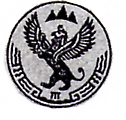 Россия ФедерациязыАлтай РеспубликаУлаган аймагындагыМуниципал тозолмо«Улаган jурттынын jеезези»Депутаттардын Соведи